Form IV(Regulation 5) (In typescript and completed in duplicate)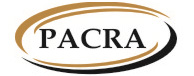 THE PATENTS AND COMPANIES REGISTRATION AGENCYThe Corporate Insolvency Act(Act No. 9 of 2017)_______________The Corporate Insolvency (Forms and Fees) Regulations, 2019(Section 16 and 115)Available at www.pacra.org.zmNOTICE TO DISPOSE OF COMPANY ASSETS BY RECEIVER OR LIQUIDATORNOTICE TO DISPOSE OF COMPANY ASSETS BY RECEIVER OR LIQUIDATORNOTICE TO DISPOSE OF COMPANY ASSETS BY RECEIVER OR LIQUIDATORNOTICE TO DISPOSE OF COMPANY ASSETS BY RECEIVER OR LIQUIDATORNOTICE TO DISPOSE OF COMPANY ASSETS BY RECEIVER OR LIQUIDATORPART ACOMPANY DETAILSPART ACOMPANY DETAILSPART ACOMPANY DETAILSPART ACOMPANY DETAILSPART ACOMPANY DETAILSCompany NumberIndicate the 12 digit registration numberCompany NameIndicate the name as captured on the certificate of incorporationPART BDETAILS OF LIQUIDATOR/RECEIVERPART BDETAILS OF LIQUIDATOR/RECEIVERPART BDETAILS OF LIQUIDATOR/RECEIVERPART BDETAILS OF LIQUIDATOR/RECEIVERPART BDETAILS OF LIQUIDATOR/RECEIVERType of Insolvency Select type of insolvency by marking  with “X”ReceivershipType of Insolvency Select type of insolvency by marking  with “X”LiquidationFirst NameSurnameAccreditation NumberIndicate the number allocated when accredited as insolvency practitionerProvide list of assets to be disposed ofPART CDETAILS OF NOTICEPART CDETAILS OF NOTICEPART CDETAILS OF NOTICEPART CDETAILS OF NOTICEPART CDETAILS OF NOTICENOTICE is given that I/we …………………………………………………….……………………………. being the liquidator(s)/receiver(s) of the above mentioned company intend(s) to dispose of the company assets pursuant to and in accordance with the provisions of the Corporate Insolvency Act No.9 of 2017. The sale will commence on the ………… day of ……………… 20 ………………….... Signature: ……………………………………..                       Date: ……………………………..NOTICE is given that I/we …………………………………………………….……………………………. being the liquidator(s)/receiver(s) of the above mentioned company intend(s) to dispose of the company assets pursuant to and in accordance with the provisions of the Corporate Insolvency Act No.9 of 2017. The sale will commence on the ………… day of ……………… 20 ………………….... Signature: ……………………………………..                       Date: ……………………………..NOTICE is given that I/we …………………………………………………….……………………………. being the liquidator(s)/receiver(s) of the above mentioned company intend(s) to dispose of the company assets pursuant to and in accordance with the provisions of the Corporate Insolvency Act No.9 of 2017. The sale will commence on the ………… day of ……………… 20 ………………….... Signature: ……………………………………..                       Date: ……………………………..NOTICE is given that I/we …………………………………………………….……………………………. being the liquidator(s)/receiver(s) of the above mentioned company intend(s) to dispose of the company assets pursuant to and in accordance with the provisions of the Corporate Insolvency Act No.9 of 2017. The sale will commence on the ………… day of ……………… 20 ………………….... Signature: ……………………………………..                       Date: ……………………………..NOTICE is given that I/we …………………………………………………….……………………………. being the liquidator(s)/receiver(s) of the above mentioned company intend(s) to dispose of the company assets pursuant to and in accordance with the provisions of the Corporate Insolvency Act No.9 of 2017. The sale will commence on the ………… day of ……………… 20 ………………….... Signature: ……………………………………..                       Date: ……………………………..